Kişisel koruyucu donanım ve güvenlik uyarı araçlarını kullanınız.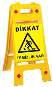 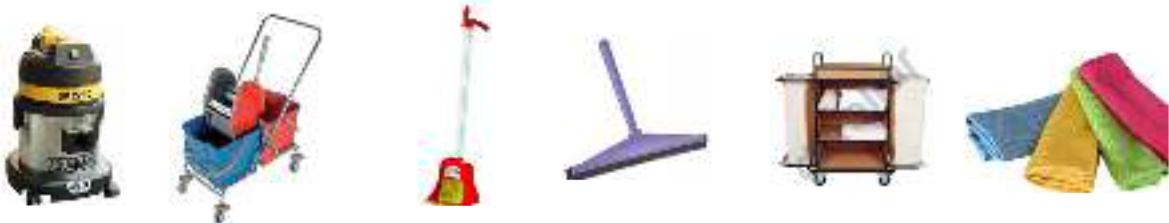 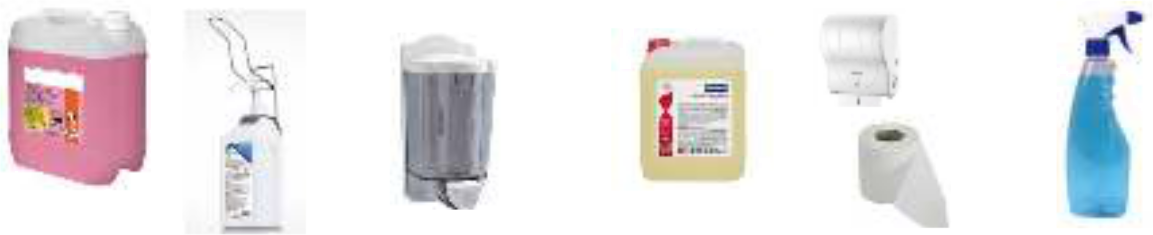 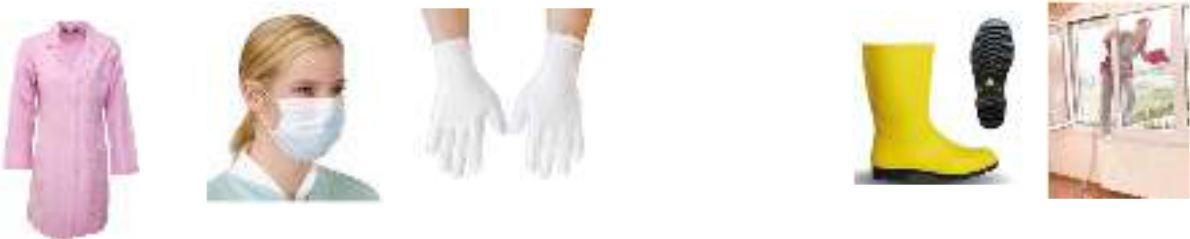 Tablo 2: Okul/Kurum temizliğinde eldiven kullanımıGüvenlik için gerekli önlemleri alınız, çalışma alanına, bilgilendirici uyarı levhalarını koyunuz.Temizlik araç gereçlerinin kullanma talimatına uyunuz. Yönetimin bilgisi dışında temizlik maddesi kullanmayınız.Islak zemin temizliğini yaparken kaymayan ayakkabılar giyiniz.Kimyasal temizleyiciler kullanırken eldiven giyiniz ve maske takınız.Dışarı doğru uzanarak temizlik yapılması gerekiyorsa emniyet kemeri kullanınız.Ilık su içerisine yüzey temizleyici karıştırarak temizlik sıvısı hazırlayınız.Sert zeminlerde temizlik fırçası ve faraş kullanarak kaba temizlik yapınız, yüzeyi hazırlanan temizlik sıvısı ile paspaslayınız.Haftada bir gün uygunsa camları, cam temizlik gereçleri ve temizlik bezi kullanarak temizleyiniz.Nemli bez ve uygun dezenfektan kullanarak masaların, sıraların, dolapların, sehpaların, koltukların ve büro araçlarının (bilgisayar, etkileşimli tahta, yazıcı, fotokopi, telefon vb.) temizliğini gerçekleştiriniz.Kapıları, yüzeye uygun temizleyici ile siliniz.Kapı kollarının, metal ayak, askı vb. gereçlerin temizliğini gerçekleştiriniz.Ayda bir gün duvarların temizliğini asidik içermeyen uygun temizleyicilerle yapınız.Tabloların tozunu nemli bezle alınız, metal çerçeveleri, özelliğine uygun kimyasallarla haftada bir parlatınız.Merdiven korkuluklarını kullanım yoğunluğuna göre sık aralıklarla temizleyip parlatınız. Periyodik olarak özel kir ve yağ çözücülerle temizleyiniz ve parlatma işlemi yapınız.Halıları her gün, sabah ve akşam olmak üzere iki kez vakumlama yöntemi ile temizleyiniz, leke kontrolü yapınız, varsa uygun yöntemle lekeleri çıkartınız.Mermer, seramik gibi malzemelerden yapılmış sert zeminler, kullanım yoğunluğuna göre sık sık uygun kimyasallarla paspaslayınız. Periyodik olarak makinalarla yıkayınız.Perdeler ve Oturma Gruplarının, günlük, vakumlama yöntemi ile tozlarını alınız ve leke kontrolü yapınız.Aydınlatma ve Havalandırma Sistemlerinin nemli bezle tozunu periyodik olarak alınız.Cam, ayna gibi yüzeyleri özel kimyasalla ve uygun araçla temizleyiniz.Radyatörlerin günlük olarak nemli bezle tozunu alınız, radyatör fırçası kullanarak haftalık olarak aralarını temizleyiniz.Zemini, özelliğine uygun araç ve gereçle köşe ve girintileri atlamadan temizleyiniz.Havalandırma ve müzik sistemlerinin periyodik olarak bakımlarını yaptırınız.Gün içerisinde kullanım yoğunluğuna göre kontrol ederek kirlenen alanları temizleyiniz.Çöp kovalarını boşaltınız, temizleyiniz ve temiz çöp poşeti takınız.Koridor ve derslikleri havalandırınız.Bilgisayar ve donanımları, aydınlatma sistemleri, prizlerin tozları, elektrikli araçların temizliği ile ilgili kurallara dikkat edilerek, temizleyiniz.Tavanları kontrol edilerek varsa örümcek ağlarını temizleyiniz.Temizlik/dezenfektan çözeltileri kirlendiğinde, 2-3 oda/sınıf ta kullanımdan sonra, değiştiriniz.Merdivenleri fırça ve faraş kullanarak temizleyiniz, hazırlanan temizlik sıvıları ile paspaslayınız.Yangın söndürücüleri uygun temizleme sıvısı ve nemli bezle siliniz.Kitaplıklarda bulunan kitapların tozunu kuru bezle alınız, rafları nemli bez ve uygun temizlik sıvısı ile temizleyiniz.Temizlik faaliyetlerini yaparken ergonomi kurallarına uyunuz.Temizlik işleminden sonra tüm araç, gereçleri tekniğine uygun olarak toplayınız ve günlük bakımlarını yapıldıktan sonra depolara yerleştiriniz.Yapılan tüm işler tamamlandıktan sonra genel kontrol yaparak eksiklik varsa düzeltiniz.Güvenlik riskleri ortadan kalktığında temizlikle ilgili uyarıcı işaret ve levhaları kaldırınız.Bayram KURTOKUL MÜDÜRÜİş ElbisesiMaskeMaskeEldivenGüvenlik UyarıGüvenlik UyarıGüvenlik UyarıGüvenlik UyarıGüvenlik UyarıGüvenlik UyarıGüvenlik UyarıKoruyucuKoruyucuKoruyucuKoruyucuKoruyucuKoruyucuKoruyucuKoruyucuEmniyet KemeriEmniyet KemeriEmniyet KemeriEmniyet KemeriEmniyet KemeriEmniyet Kemeriİş ElbisesiMaskeMaskeEldivenAyakkabıAyakkabıAyakkabıAyakkabıAyakkabıAyakkabıAyakkabıAyakkabıAyakkabıAyakkabıAyakkabıAyakkabıAyakkabıAyakkabıAyakkabıAyakkabı2.Temizlik araçlarını hazırlayanız.Temizlik araçlarını hazırlayanız.Temizlik araçlarını hazırlayanız.Temizlik araçlarını hazırlayanız.Temizlik araçlarını hazırlayanız.Temizlik araçlarını hazırlayanız.Temizlik araçlarını hazırlayanız.Lastikli PaspasLastikli PaspasLastikli PaspasLastikli PaspasLastikli PaspasLastikli PaspasLastikli PaspasKat ArabasıKat ArabasıKat ArabasıKat ArabasıKat ArabasıKat ArabasıKat ArabasıKat ArabasıTemizlik BeziTemizlik BeziTemizlik BeziTemizlik BeziElektrikliÇift Kovalı PasÇift Kovalı PasÇift Kovalı PasTemizlik FırçaAletiAletiAletiAleti(Mavi Renkli(Mavi Renkli(Mavi Renkli(Mavi RenkliElektriklipaslı Temizlikpaslı TemizlikTemizlik FırçaKullan) LastikliKullan) LastikliKullan) LastikliKullan) LastikliKullan) LastikliSüpürgepaslı Temizlikpaslı Temizlikve FaraşıKullan) LastikliKullan) LastikliKullan) LastikliKullan) LastikliKullan) LastikliSüpürgeArabasıArabasıve Faraşıcam çekçek,cam çekçek,cam çekçek,cam çekçek,ArabasıArabasıcam çekçek,cam çekçek,cam çekçek,cam çekçek,güderigüderigüderigüderi3.Temizlik/hijyen gereçlerini/kimyasallarını hazırlayınız.Temizlik/hijyen gereçlerini/kimyasallarını hazırlayınız.Temizlik/hijyen gereçlerini/kimyasallarını hazırlayınız.Temizlik/hijyen gereçlerini/kimyasallarını hazırlayınız.Temizlik/hijyen gereçlerini/kimyasallarını hazırlayınız.Temizlik/hijyen gereçlerini/kimyasallarını hazırlayınız.Temizlik/hijyen gereçlerini/kimyasallarını hazırlayınız.Temizlik/hijyen gereçlerini/kimyasallarını hazırlayınız.Temizlik/hijyen gereçlerini/kimyasallarını hazırlayınız.Temizlik/hijyen gereçlerini/kimyasallarını hazırlayınız.Temizlik/hijyen gereçlerini/kimyasallarını hazırlayınız.Temizlik/hijyen gereçlerini/kimyasallarını hazırlayınız.Temizlik/hijyen gereçlerini/kimyasallarını hazırlayınız.Temizlik/hijyen gereçlerini/kimyasallarını hazırlayınız.Genel TemizlikGenel TemizlikDezenfektanlarDezenfektanlarDezenfektanlarAsidik TuvaletAsidik TuvaletAsidik TuvaletAsidik TuvaletAsidik TuvaletAsidik TuvaletAsidik TuvaletTuvalet KağıdıTuvalet KağıdıTuvalet KağıdıTuvalet KağıdıTuvalet KağıdıTuvalet KağıdıTuvalet KağıdıTuvalet KağıdıCamCamCamÜrünleri(Alkol, Asit,(Alkol, Asit,Sıvı SabunlarBanyoBanyoBanyoBanyoBanyove Kağıtve Kağıtve Kağıtve Kağıtve Kağıtve Kağıtve Kağıtve KağıtTemizleyiciTemizleyiciTemizleyiciTemizleyiciDeterjanlarAmonyak vb)Amonyak vb)TemizleyiciTemizleyiciTemizleyiciTemizleyiciTemizleyiciTemizleyiciHavlularHavlularHavlularHavlularHavlularHavlularHavlularHavlularBölümBölümKova RengiKova RengiKova RengiKova RengiKova RengiKova RengiBez RengiBez RengiBez RengiBez RengiTuvalet hariç bütün ıslak alanlarTuvalet hariç bütün ıslak alanlarTuvalet hariç bütün ıslak alanlarTuvalet hariç bütün ıslak alanlarTuvalet hariç bütün ıslak alanlarTuvalet hariç bütün ıslak alanlarSarıSarıSarıSarıBütün kuru alanlar (kapı, pencere, mobilya, ayna, vb.)Bütün kuru alanlar (kapı, pencere, mobilya, ayna, vb.)Bütün kuru alanlar (kapı, pencere, mobilya, ayna, vb.)Bütün kuru alanlar (kapı, pencere, mobilya, ayna, vb.)Bütün kuru alanlar (kapı, pencere, mobilya, ayna, vb.)Bütün kuru alanlar (kapı, pencere, mobilya, ayna, vb.)Bütün kuru alanlar (kapı, pencere, mobilya, ayna, vb.)Bütün kuru alanlar (kapı, pencere, mobilya, ayna, vb.)MaviMaviMaviMaviMaviMaviTuvaletler ve laboratuvar alanlarıTuvaletler ve laboratuvar alanlarıTuvaletler ve laboratuvar alanlarıTuvaletler ve laboratuvar alanlarıTuvaletler ve laboratuvar alanlarıTuvaletler ve laboratuvar alanlarıKırmızıKırmızıKırmızıKırmızıKırmızıKırmızıKırmızıKırmızıKırmızıTablo 1: Okul/Kurum temizliğinde kova ve bez kullanımıTablo 1: Okul/Kurum temizliğinde kova ve bez kullanımıTablo 1: Okul/Kurum temizliğinde kova ve bez kullanımıTablo 1: Okul/Kurum temizliğinde kova ve bez kullanımıTablo 1: Okul/Kurum temizliğinde kova ve bez kullanımıTablo 1: Okul/Kurum temizliğinde kova ve bez kullanımıTablo 1: Okul/Kurum temizliğinde kova ve bez kullanımıTablo 1: Okul/Kurum temizliğinde kova ve bez kullanımıTablo 1: Okul/Kurum temizliğinde kova ve bez kullanımıTablo 1: Okul/Kurum temizliğinde kova ve bez kullanımıTablo 1: Okul/Kurum temizliğinde kova ve bez kullanımıTablo 1: Okul/Kurum temizliğinde kova ve bez kullanımıTablo 1: Okul/Kurum temizliğinde kova ve bez kullanımıTablo 1: Okul/Kurum temizliğinde kova ve bez kullanımıTablo 1: Okul/Kurum temizliğinde kova ve bez kullanımıAlanAlanEldiven TürüEldiven TürüEldiven TürüEldiven TürüEldiven TürüEldiven TürüEldiven TürüEldiven TürüEldiven TürüRenkRenkRenkRenkRenkTemizlikTemizlikTemizlikPlastikPlastikPlastikKırmızıKırmızıKırmızıKırmızıEvsel Atık ToplamaEvsel Atık ToplamaEvsel Atık ToplamaEvsel Atık ToplamaPlastikPlastikPlastikSarıSarıSarıveyaveyaveyaveyamavimaviKimyasal malzemelerKimyasal malzemelerKimyasal malzemelerKimyasal malzemelerToplama Kumaş üzerine kauçuk kaplıToplama Kumaş üzerine kauçuk kaplıToplama Kumaş üzerine kauçuk kaplıToplama Kumaş üzerine kauçuk kaplıToplama Kumaş üzerine kauçuk kaplıToplama Kumaş üzerine kauçuk kaplıToplama Kumaş üzerine kauçuk kaplıToplama Kumaş üzerine kauçuk kaplıToplama Kumaş üzerine kauçuk kaplıToplama Kumaş üzerine kauçuk kaplıTuruncuTuruncuTuruncuTuruncuTuruncuTuruncuTuruncuTuruncuTuruncuTuruncuTuruncu